АДМИНИСТРАЦИЯмуниципального образованияУСАДИЩЕНСКОЕ СЕЛЬСКОЕ ПОСЕЛЕНИЕВолховского муниципального районаЛенинградской областиПОСТАНОВЛЕНИЕот 12 августа 2020 года     № 83Об утверждении Программы проведения проверки готовности к отопительному периоду 2020 -2021 годов МО Усадищенское сельское поселениеВолховского муниципального района Ленинградской областиВ соответствии с Федеральным законом от 16.10.2003 г. № 131-ФЗ «Об общих принципах организации местного самоуправления в Российской Федерации», ч. 2 п. 2 Федерального закона от 27 07. 2010 г. № 190-ФЗ «О теплоснабжении», приказом Минэнерго России от 12.03.2013 г. № 103 «Об утверждении правил оценки готовности к отопительному периоду», постановлением правительства Ленинградской области от 19.06.2008 г. № 177 «Об утверждении правил подготовки и проведения отопительного сезона в Ленинградской области», администрация муниципального образования  Усадищенское сельское поселениепостановляет:Утвердить программу проведения проверки готовности к отопительному периоду 2020-2021 годов (приложение1).Опубликовать настоящее постановление в средствах массовой информации и на официальном сайте администрации.Контроль за исполнением настоящего постановления оставляю за собой.    Глава администрации                                                                Молодцова Е.Л.Утверждена  постановлением администрации  от 12.08.2020 г. №  83 Приложение  Программапроведения проверки готовности к отопительному периоду 2020-2021 годов комиссией МО Усадищенское  сельское поселениеОбщие положения1.1. Настоящая Программа определяет порядок проверки готовности к отопительному периоду теплоснабжающих организаций и потребителей тепловой энергии, теплопотребляющие установки которых подключены к системе теплоснабжения.1.2 Ответственность за своевременное предоставление запрашиваемых комиссией документов с целью проверки теплоснабжающих организаций и потребителей тепловой энергии, полноту и достоверность сведений, содержащихся в запрашиваемых документах несут теплоснабжающие организации и потребители тепловой энергии.1.3. Теплоснабжающие организации и потребители тепловой энергии, подлежащие проверке, указаны в приложениях № 1 и № 2.1.4. В отношении многоквартирных домов проверка осуществляется путем определения соответствия требованиям Приказа Министерства энергетики Российской Федерации от 12.0.2013 г. № 103 «Об утверждении Правил оценки готовности к отопительному периоду»:— лиц осуществляющих в соответствии с жилищным законодательством управление многоквартирным домом и приобретающих тепловую энергию (мощность) и (или) теплоноситель для оказания коммунальных услуг в части отопления и горячего водоснабжения;— лиц, являющихся собственниками жилых и нежилых помещений в многоквартирном доме, заключивших в соответствии с жилищным законодательством договоры теплоснабжения с теплоснабжающей организацией.2.Порядок проведения проверки2.1. Работа комиссии осуществляется в соответствии с программой проведения проверки готовности к отопительному периоду (далее — программа).2.4. В целях проведения проверки потребителей тепловой энергии к работе комиссии, по согласованию, привлекаются представители теплоснабжающей организации, к тепловым сетям которой непосредственно подключены теплопотребляющие установки потребителей тепловой энергии.2.5. В целях проведения проверки теплоснабжающих организаций в состав комиссии (по согласованию) включены представители Федеральной службы по экологическому, технологическому и атомному надзору.2.6. В целях проведения проверки организации обязаны представить в комиссию необходимые документы, подтверждающие выполнение требований, установленных главами 3 — 4 настоящей программы (далее — требования по готовности):— теплоснабжающие организации до 15 сентября;— потребители тепловой энергии до 15 сентября.2.7. При проверке комиссией проверяется выполнение требований по готовности к отопительному периоду. Проверка выполнения теплоснабжающими организациями требований по готовности к отопительному периоду осуществляется комиссией на предмет соблюдения соответствующих обязательных требований, установленных техническими регламентами и иными нормативными правовыми актами в сфере теплоснабжения. В случае отсутствия обязательных требований технических регламентов или иных нормативных правовых актов в сфере теплоснабжения в отношении требований комиссии осуществляют проверку соблюдения локальных актов организаций, подлежащих проверке, регулирующих порядок подготовки к отопительному периоду.В целях проведения проверки комиссия рассматривает документы, подтверждающие выполнение требований по готовности к отопительному периоду.2.8. Результаты проверки оформляются актом проверки готовности к отопительному периоду (далее — акт), который составляется не позднее одного дня с даты завершения проверки согласно приложению №3 к настоящей программе.В акте содержатся следующие выводы комиссии по итогам проверки:— объект проверки готов к отопительному периоду;— объект проверки будет готов к отопительному периоду при условии устранения в установленный срок замечаний к требованиям по готовности, выданных комиссией;— объект проверки не готов к отопительному периоду.2.9. При наличии у комиссии замечаний к выполнению требований по готовности или при невыполнении требований по готовности к акту прилагается перечень замечаний (далее — Перечень) с указанием сроков их устранения.2.10. Паспорт готовности к отопительному периоду (далее — паспорт) составляется согласно приложению №4 по каждому объекту проверки в течение 15 дней с даты подписания акта в случае, если объект проверки готов к отопительному периоду, а также в случае, если замечания к требованиям по готовности, выданные комиссией, устранены в срок, установленный Перечнем.2.11. Сроки выдачи паспортов не позднее 15 сентября — для потребителей тепловой энергии, не позднее 1 ноября — для теплоснабжающих организаций.2.12. В случае устранения указанных в Перечне замечаний к выполнению (невыполнению) требований по готовности в сроки, установленные в пункте 2.11 настоящей программы, комиссией проводится повторная проверка, по результатам которой составляется новый акт.2.13. Организация, не получившая по объектам проверки паспорт готовности до даты, установленной пунктом 2.11 настоящей программы, обязана продолжить подготовку к отопительному периоду и устранение указанных в Перечне к акту замечаний к выполнению (невыполнению) требований по готовности. После уведомления комиссии об устранении замечаний к выполнению (невыполнению) требований по готовности осуществляется повторная проверка. При положительном заключении комиссии оформляется повторный акт с выводом о готовности к отопительному периоду, но без выдачи паспорта в текущий отопительный период.3. Требования по готовности к отопительному периоду для теплоснабжающих организаций3.1. В целях оценки готовности теплоснабжающих организаций к отопительному периоду комиссией должны быть проверены в отношении данных организаций:1) наличие соглашения об управлении системой теплоснабжения, заключенного в порядке, установленном законом «О теплоснабжении»;2) готовность к выполнению графика тепловых нагрузок, поддержанию температурного графика, утвержденного схемой теплоснабжения;3) соблюдение критериев надежности теплоснабжения, установленных техническими регламентами;4) наличие нормативных запасов топлива на источниках тепловой энергии;5) функционирование эксплуатационной, диспетчерской и аварийной служб, а именно:— укомплектованность указанных служб персоналом;— обеспеченность персонала средствами индивидуальной и коллективной защиты, спецодеждой, инструментами и необходимой для производства работ оснасткой, нормативно-технической и оперативной документацией, инструкциями, схемами, первичными средствами пожаротушения;6) проведение наладки принадлежащих им тепловых сетей;7) организация контроля режимов потребления тепловой энергии;8) обеспечение качества теплоносителей;9) организация коммерческого учета реализуемой тепловой энергии;10) обеспечение проверки качества строительства принадлежащих им тепловых сетей, в том числе предоставление гарантий на работы и материалы, применяемые при строительстве, в соответствии с законом «О теплоснабжении»;11) обеспечение безаварийной работы объектов теплоснабжения и надежного теплоснабжения потребителей тепловой энергии, а именно:— готовность систем приема и разгрузки топлива, топливоприготовления и топливоподачи;— соблюдение водно-химического режима;— отсутствие фактов эксплуатации теплоэнергетического оборудования сверх ресурса без проведения соответствующих организационно-технических мероприятий по продлению срока его эксплуатации;— наличие утвержденных графиков ограничения теплоснабжения при дефиците тепловой мощности тепловых источников и пропускной способности тепловых сетей;— наличие расчетов допустимого времени устранения аварийных нарушений теплоснабжения жилых домов;— наличие порядка ликвидации аварийных ситуаций в системах теплоснабжения с учетом взаимодействия тепло-, электро-, топливо- и водо- снабжающих организаций, потребителей тепловой энергии, ремонтно-строительных и транспортных организаций, а также органов местного самоуправления;— проведение гидравлических и тепловых испытаний тепловых сетей;— выполнение утвержденного плана подготовки к работе в отопительный период, в который включено проведение необходимого технического освидетельствования и диагностики оборудования, участвующего в обеспечении теплоснабжения;— выполнение планового графика ремонта тепловых сетей и источников тепловой энергии;— наличие договоров поставки топлива, не допускающих перебоев поставки и снижения установленных нормативов запасов топлива;12) наличие документов, определяющих разграничение эксплуатационной ответственности между потребителями тепловой энергии и теплоснабжающими организациями;13) отсутствие не выполненных в установленные сроки предписаний, влияющих на надежность работы в отопительный период, выданных уполномоченными на осуществление государственного контроля (надзора) органами государственной власти и уполномоченными на осуществление муниципального контроля органами местного самоуправления;14) работоспособность автоматических регуляторов при их наличии.3.2. В отношении объектов по производству тепловой и электрической энергии в режиме комбинированной выработки проверяется только наличие документа о готовности к отопительному сезону, полученного в соответствии с законодательством об электроэнергетике.3.3. К обстоятельствам, при несоблюдении которых в отношении теплоснабжающих организаций составляется акт с приложением Перечня с указанием сроков устранения замечаний, относится несоблюдение требований, указанных в подпунктах 1, 7, 9,10 пункта 3.1 настоящей программы.4. Требования по готовности к отопительному периоду для потребителей тепловой энергии.4.1.В целях оценки готовности потребителей тепловой энергии к отопительному периоду комиссией должны быть проверены:1) устранение выявленных в порядке, установленном законодательством Российской Федерации, нарушений в тепловых и гидравлических режимах работы тепловых энергоустановок;2) проведение промывки оборудования и коммуникаций теплопотребляющих установок;3) разработка эксплуатационных режимов, а также мероприятий по их внедрению;4) выполнение плана ремонтных работ и качество их выполнения;5) состояние тепловых сетей, принадлежащих потребителю тепловой энергии;6) состояние утепления зданий (чердаки, лестничные клетки, подвалы, двери) и центральных тепловых пунктов, а также индивидуальных тепловых пунктов;7) состояние трубопроводов, арматуры и тепловой изоляции в пределах тепловых пунктов;8) наличие и работоспособность приборов учета, работоспособность автоматических регуляторов при их наличии;9) работоспособность защиты систем теплопотребления;10) наличие паспортов теплопотребляющих установок, принципиальных схем и инструкций для обслуживающего персонала и соответствие их действительности;11) отсутствие прямых соединений оборудования тепловых пунктов с водопроводом и канализацией;12) плотность оборудования тепловых пунктов;13) наличие пломб на расчетных шайбах и соплах элеваторов;14) отсутствие задолженности за поставленные тепловую энергию (мощность), теплоноситель;15) наличие собственных и (или) привлеченных ремонтных бригад и обеспеченность их материально-техническими ресурсами для осуществления надлежащей эксплуатации теплопотребляющих установок;16) проведение испытания оборудования теплопотребляющих установок на плотность и прочность;17) надежность теплоснабжения потребителей тепловой энергии с учетом климатических условий в соответствии с критериями, приведенными в приложении № 3 к Правилам оценки готовности к отопительному периоду, утвержденных приказом Министерства энергетики Российской Федерации от 12 марта 2013 г. № 103.4.2. К обстоятельствам, при несоблюдении которых в отношении потребителей тепловой энергии составляется акт с приложением Перечня с указанием сроков устранения замечаний, относятся несоблюдение требований, указанных в подпунктах 8, 13, 14 и 17 пункта 4.1 настоящей программы.Приложение № 1к программе проведения проверки готовностик отопительному периоду 2020-2021 гг.Теплоснабжающая организация, подлежащая проверке готовности к отопительному периоду 2020-2021 гг.Приложение №2  к программе проведения проверки готовности  к отопительному периоду 2020-2021 гг.  Потребители тепловой энергии,подлежащие проверке готовности к отопительному периоду 2020-2021 гг.Приложение № 3к программе проведения проверки готовностик отопительному периоду 2020-2021 гг.АКТ                                 проверки готовности к отопительному периоду ____/____ гг.__________________________                                       «__» _________________ 20__ г.    (место составления акта)                                                        (дата составления акта)Комиссия, образованная ___________________________________________________,                                   (форма документа и его реквизиты, которым образована комиссия)в соответствии с программой проведения проверки готовности котопительному периоду от «__» _________________ 20__ г., утвержденной__________________________________________________________________________,(ФИО руководителя (его заместителя) органа, проводящего проверку готовности к отопительному периоду)с «__» _____________ 20__ г. по «__» ____________ 20__ г. в соответствии сФедеральным законом от 27 июля 2010 г. N 190-ФЗ «О теплоснабжении»провела проверку готовности к отопительному периоду __________________________________________________________________________________________________(полное наименование муниципального образования, теплоснабжающей организации, потребителя тепловой энергии, в отношении которого проводилась проверка готовности к отопительному периоду)Проверка готовности к отопительному периоду проводилась в отношенииследующих объектов:________________________;________________________;В ходе проведения проверки готовности к отопительному периоду комиссияустановила: ______________________________________________________________.                                  (готовность/неготовность к работе в отопительном периоде)Вывод комиссии по итогам проведения проверки готовности к отопительномупериоду:__________________________________________________________________.Председатель комиссии:_________________________________________________                                                                    (подпись, расшифровка подписи)Заместитель председателя комиссии: ______________________________________                                                                   (подпись, расшифровка подписи)Члены комиссии: _________________________________________________                                                                   (подпись, расшифровка подписи)С актом проверки готовности ознакомлен, один экземпляр акта получил:«__» _____________ 20__ г. _______________________________________________(подпись, расшифровка подписи руководителя (его уполномоченного представителя) муниципального образования, теплоснабжающей организации, потребителя тепловой энергии, в отношении  которого проводилась проверка готовности к отопительному периоду)Приложение № 4к программе проведения проверки готовностик отопительному периоду 2020-2021 гг.ПАСПОРТготовности к отопительному периоду ____/____ гг.Выдан ____________________________________________________________________,(полное наименование муниципального образования, теплоснабжающей организации, потребителя тепловой энергии, в отношении которого проводилась проверка готовности к отопительному периоду)В отношении следующих объектов, по которым проводилась проверка готовностик отопительному периоду:________________________;________________________;________________________;Основание выдачи паспорта готовности к отопительному периоду:Акт проверки готовности к отопительному периоду от _____________ N _______.______________________________________(подпись, расшифровка подписи и печать уполномоченного органа,образовавшего комиссию по проведению проверкиготовности к отопительному периоду)№п/пНаименование предприятий и организацийНаименование и месторасположение котельной (адрес)Плановая дата проверки1.ООО «ЛЕНОБЛТЕПЛОСНАБ» г. Санкт-Петербургул. Седова д.57 литер Вс 24.08.2020 по 28.08.2020 г.№п/пНаименование потребителей тепловой энергии          Плановая дата                                     проверки1234567 8ООО «Племзавод  Мыслинский» МБОУ « Усадищенская  средняя общеобразовательная школа» Администрация МО Усадищенское сельское поселение» ФГУП «Почта России»ООО «Жилищьник»МБУКС «Усадищенский досуговый центр»магазин «Магнит» АО «Тандер»ФАП  с 15.08.2020 по25.08.2020г.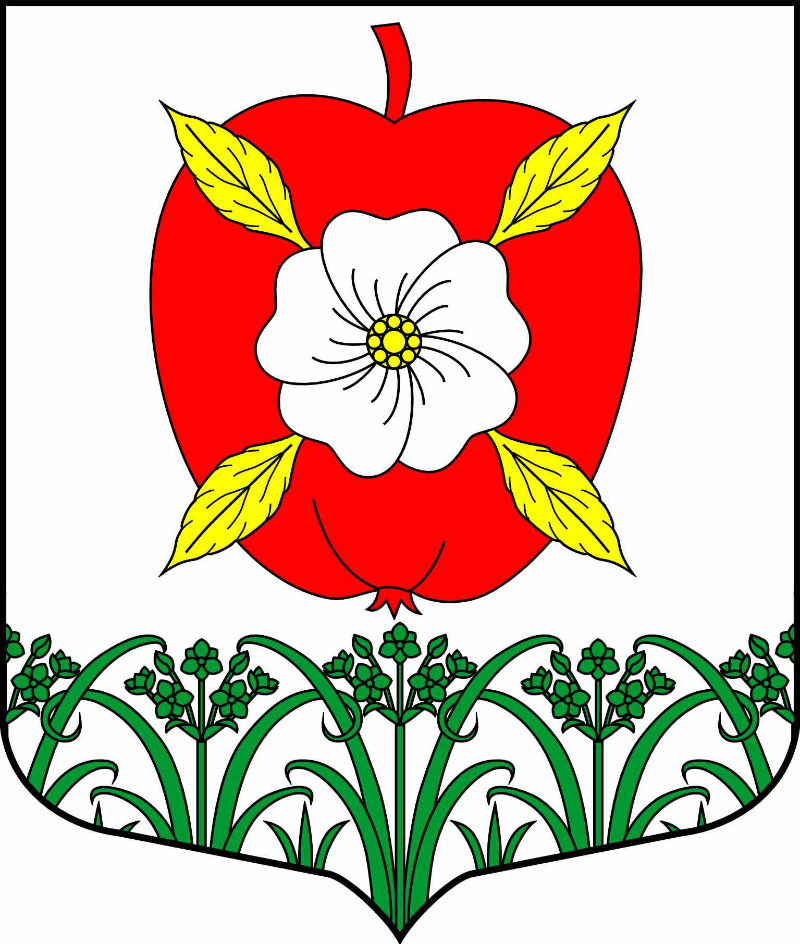 